Lärm und der Schutz davorArbeitsblattAuswertung:
Schallpegelmessungen für jeweils 20s an verschiedenen Orten der Schule: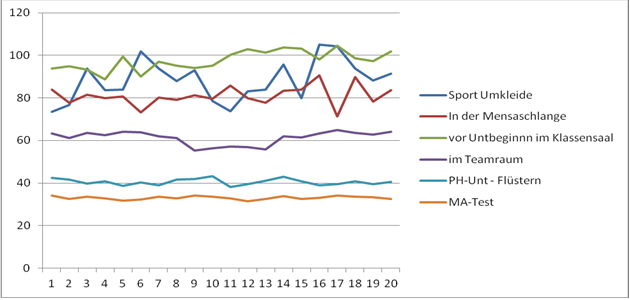 Auswertung:
Schallpegelmessungen für jeweils 20s an verschiedenen Orten der Schule:Auswertung:
Schallpegelmessungen für jeweils 20s an verschiedenen Orten der Schule:Kurzprotokoll: Materialien zur Schalldämmung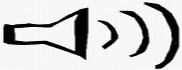 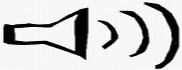 Aufbau: 
                                 Lautsprecher     Dämmaterial.    .SchallpegelmesserMessergebnisse: angegeben sind die Schallpegel in dBAuswertung:……………………………………………………………………………………………………………………………………………………………………………………………………………………..………………………………………………………………………………………………………….Kurzprotokoll: Materialien zur SchalldämmungAufbau: 
                                 Lautsprecher     Dämmaterial.    .SchallpegelmesserMessergebnisse: angegeben sind die Schallpegel in dBAuswertung:……………………………………………………………………………………………………………………………………………………………………………………………………………………..………………………………………………………………………………………………………….Kurzprotokoll: Materialien zur SchalldämmungAufbau: 
                                 Lautsprecher     Dämmaterial.    .SchallpegelmesserMessergebnisse: angegeben sind die Schallpegel in dBAuswertung:……………………………………………………………………………………………………………………………………………………………………………………………………………………..………………………………………………………………………………………………………….